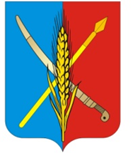 АДМИНИСТРАЦИЯВасильево-Ханжоновского сельского поселенияНеклиновского района Ростовской областиПОСТАНОВЛЕНИЕ  " 23  "  июня    2017  г.   	           № 33            с. Васильево-ХанжоновкаОб утвержденииплана мероприятий на 2017 год по отмене расходных обязательств,не связанных с решением вопросов местного значенияВасильево-Ханжоновского сельского поселения	В соответствии с пунктом 2.1.3 постановления Правительства Ростовской  области от 07.06.2017 № 404 «О порядке и условиях подписания соглашений с главами администраций муниципальных образований Ростовской области, получающих дотации на выравнивание бюджетной обеспеченности муниципальных районов (городских округов) и поселений из областного бюджета, и применения мер ответственности за невыполнение муниципальными образованиями Ростовской области обязательств, возникающих из указанных соглашений», с приказом министерства финансов Ростовской области от 07.06.2017 № 79 "Об утверждении типовых форм соглашений, заключаемых с главами администраций муниципальных образований Ростовской области, получающих дотации на выравнивание бюджетной обеспеченности муниципальных районов (городских округов) и поселений из областного бюджета, и отчетов об исполнении обязательств, возникающих из указанных соглашений» Администрация Васильево-Ханжоновского сельского поселения  постановляет:   1.Утвердить план мероприятий на 2017 год по отмене расходных обязательств, не связанных с решением вопросов местного значения Васильево-Ханжоновского сельского селения согласно приложения № 1 к настоящему постановлению.   2. Настоящее постановление вступает в силу со дня его официального  опубликования.   3. Контроль за выполнением данного постановления оставляю за собой.Главы Администрации Васильево-Ханжоновского сельского  поселения	С.Н. ЗацарнаяПриложение №1 к Постановлению№ 33 от «23» 06.2017 годаПЛАНмероприятий на 2017 год по отмене расходных обязательств, не связанных с решениемвопросов местного значения   Васильево-Ханжоновского сельского  поселения№п/пНаименование мероприятияСрок исполненияОтветственный исполнитель1Провести анализ расходных обязательств муниципального образования «Васильево-Ханжоновское сельское  поселение»до 25.06.2017отдел экономики и финансовАдминистрации Васильево-Ханжоновского сельского поселения 2Информировать главу Васильево-Ханжоновского сельского поселения о результатах проведенного анализа расходных обязательств муниципального образования «Васильево-Ханжоновское  сельское поселение»до 27.06.2017отдел экономики и финансовАдминистрации Васильево-Ханжоновского сельского поселения 3Внесение изменений в реестр расходных обязательств муниципального образования «Васильево-Ханжоновское  сельское поселение», исключив расходные обязательства, не связанные с решением вопросов местного значения, отнесенных к полномочиям сельских поселенийдо 01.07.2017отдел экономики и финансовАдминистрации Васильево-Ханжоновского сельского поселения 4.Внесение в установленном порядке в администрацию Васильево-Ханжоновского сельского поселения нормативных правовых актов Вареновского сельского поселения направленных на отмену расходных обязательств, не связанных с решением вопросов, отнесенных Конституцией Российской Федерации, федеральными законами, областными законами к полномочиям органов местного самоуправления муниципальных районов, городских округов, поселений (за исключением вопросов, указанных в части 1 статьи 141 Федерального закона от 06.10.2003 № 131-ФЗ «Об общих принципах организации местного самоуправления в Российской Федерации», участия в осуществлении иных государственных полномочий (не переданных органам местного самоуправления поселений в соответствии со статьей 19 указанного Федерального закона), если это участие предусмотрено федеральными законами)До 01.11.2017отдел экономики и финансовАдминистрации Васильево-Ханжоновского сельского поселения5Отменить установленные муниципальным образованием «Васильево-Ханжоновское    сельское поселение» расходные обязательства, не связанные с решением вопросов, отнесенных Конституцией Российской Федерации, федеральными законами, областными законами к полномочиям органов местного самоуправления муниципальных районов, городских округов, поселений (за исключением вопросов, указанных в части 1 статьи 141 Федерального закона от 06.10.2003 № 131-ФЗ «Об общих принципах организации местного самоуправления в Российской Федерации», участия в осуществлении иных государственных полномочий (не переданных органам местного самоуправления поселений в соответствии со статьей 19 указанного Федерального закона), если это участие предусмотрено федеральными законами)01.01.2018отдел экономики и финансовАдминистрации Васильево-Ханжоновского сельского поселения